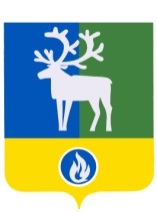 СЕЛЬСКОЕ ПОСЕЛЕНИЕ КАЗЫМБЕЛОЯРСКИЙ РАЙОНХАНТЫ-МАНСИЙСКИЙ АВТОНОМНЫЙ ОКРУГ – ЮГРААДМИНИСТРАЦИЯ СЕЛЬСКОГО ПОСЕЛЕНИЯ КАЗЫМПОСТАНОВЛЕНИЕот 09 декабря 2022 года                                                                                                        № 104О внесении изменений в Правила землепользования и застройкисельского поселения КазымВ соответствии со статьей 33 Градостроительного кодекса Российской Федерации от 29 декабря 2012 года № 190-ФЗ  п о с т а н о в л я ю:Внести в Правила землепользования и застройки сельского поселения Казым, утвержденные  постановлением администрации сельского поселения Казым от 14 июня 2022 года № 45 «Об утверждении правил землепользования и застройки территории сельского поселения Казым» следующие изменения:1) статью 19 раздела III изложить в следующей редакции:«Статья 19. Зона жилой застройки специального вида (Ж 5)  1.   ОСНОВНЫЕ ВИДЫ РАЗРЕШЁННОГО ИСПОЛЬЗОВАНИЯ:2.   УСЛОВНО РАЗРЕШЁННЫЕ ВИДЫ ИСПОЛЬЗОВАНИЯ: нет.3.   ВСПОМОГАТЕЛЬНЫЕ ВИДЫ РАЗРЕШЁННОГО ИСПОЛЬЗОВАНИЯ:»Опубликовать настоящее постановление в бюллетене «Официальный вестник сельского поселения Казым». Настоящее постановление вступает в силу после его официального опубликования.Временно исполняющий обязанностиглавы сельского поселения Казым                                                                      В.Н. БочкареваВИДЫ РАЗРЕШЕННОГО ИСПОЛЬЗОВАНИЯ ВИДЫ РАЗРЕШЕННОГО ИСПОЛЬЗОВАНИЯ ПРЕДЕЛЬНЫЕ РАЗМЕРЫ ЗЕМЕЛЬНЫХ УЧАСТКОВ И ПРЕДЕЛЬНЫЕ ПАРАМЕТРЫ РАЗРЕШЕННОГО СТРОИТЕЛЬСТВА, РЕКОНСТРУКЦИИ ОБЪЕКТОВ КАПИТАЛЬНОГО СТРОИТЕЛЬСТВАОГРАНИЧЕНИЯ ИСПОЛЬЗОВАНИЯ ЗЕМЕЛЬНЫХ УЧАСТКОВ И ОБЪЕКТОВ КАПИТАЛЬНОГО СТРОИТЕЛЬСТВАЗЕМЕЛЬНЫХ УЧАСТКОВОБЪЕКТОВ КАПИТАЛЬНОГО СТРОИТЕЛЬСТВАПРЕДЕЛЬНЫЕ РАЗМЕРЫ ЗЕМЕЛЬНЫХ УЧАСТКОВ И ПРЕДЕЛЬНЫЕ ПАРАМЕТРЫ РАЗРЕШЕННОГО СТРОИТЕЛЬСТВА, РЕКОНСТРУКЦИИ ОБЪЕКТОВ КАПИТАЛЬНОГО СТРОИТЕЛЬСТВАОГРАНИЧЕНИЯ ИСПОЛЬЗОВАНИЯ ЗЕМЕЛЬНЫХ УЧАСТКОВ И ОБЪЕКТОВ КАПИТАЛЬНОГО СТРОИТЕЛЬСТВАДля индивидуального жилищного строительстваИндивидуальные жилые домаМинимальный размер земельного участка – 400 кв. м. Максимальный размер земельного участка - 2000 кв. м.Минимальные отступы от границ земельного участка в целях определения места допустимого размещения объекта – 3 м. Иные предельные параметры разрешенного строительства, реконструкции объектов капитального строительства не подлежат установлению. Предельное количество надземных этажей – 3.Высота с мансардным завершением до конька скатной кровли – не более 14 м. Высота ограждения – не более 2,0 м., на перекрестках улиц в зоне треугольника видимости – 0,5 м. Минимальное расстояние от красной линии улиц до жилого дома - 5 м. Минимальное расстояние между стенами жилых домов, расположенных на соседних земельных участках – 6 м.Минимальное расстояние от окон жилых комнат до хозяйственных построек (сарая, гаража, бани), расположенных на соседних земельных участках – 6 м.Нормативные показатели плотности застройки территориальной зоны определяется в соответствии с Приложением «Г» Свода правил СП 42.13330.2016 «СНиП 2.07.01-89* Градостроительство. Планировка и застройка городских и сельских поселений», региональными и местными нормативами градостроительного проектирования.Не допускается размещение жилой застройки в санитарно-защитных зонах, установленных в предусмотренном действующим законодательством порядкеМалоэтажная многоквартирная жилая застройкаМалоэтажный многоквартирный жилой домМинимальная нормируемая площадь земельного участка составляет – 30 кв.м. на одну квартиру (без учета площади застройки дома).Максимальные размеры земельного участка не подлежат установлению.Минимальное расстояние от красной линии улиц до жилого дома - 5 м. Минимальные отступы от границ земельного участка в целях определения места допустимого размещения объекта – 3 м.Минимальное расстояние между длинными сторонами жилых зданий – не менее 15 м.Минимальное расстояние между длинной стороной жилого здания и торцом жилого здания с окнами из жилых комнат – не менее 10 м. Предельное количество надземных этажей – 3.Иные предельные параметры разрешенного строительства, реконструкции объектов капитального строительства не подлежат установлениюНормативные показатели плотности застройки территориальной зоны определяется в соответствии с Приложением «Г» Свода правил СП 42.13330.2016 «СНиП 2.07.01-89* Градостроительство. Планировка и застройка городских и сельских поселений», региональными и местными нормативами градостроительного проектирования.Не допускается размещение жилой застройки в санитарно-защитных зонах, установленных в предусмотренном действующим законодательством порядкеБлокированная жилая застройкаЖилой дом, имеющий одну или несколько общих стен с соседними жилыми домами (количеством этажей не более чем три, при общем количестве совмещенных домов не более десяти и каждый из которых предназначен для проживания одной семьи, имеет общую стену (общие стены) без проемов с соседним домом или соседними домами, расположен на отдельном земельном участке и имеет выход на территорию общего пользования (жилые дома блокированной застройки)Минимальный размер земельного участка– 100 кв. м. Максимальный размер земельного участка не подлежит установлению Минимальные отступы от границ земельного участка в целях определения места допустимого размещения объекта – 3 м. Предельное количество надземных этажей – 3.Высота с мансардным завершением до конька скатной кровли – не более 14 м. Высота ограждения – не более 2,0 м., на перекрестках улиц в зоне треугольника видимости – 0,5 м. Минимальное расстояние от красной линии улиц до жилого дома – 5 м. Минимальная глубина заднего двора – 3 м.Нормативные показатели плотности застройки территориальной зоны определяется в соответствии с Приложением «Г» Свода правил СП 42.13330.2011 «СНиП 2.07.01-89* Градостроительство. Планировка и застройка городских и сельских поселений», региональными и местными нормативами градостроительного проектирования.Не допускается размещение жилой застройки в санитарно-защитных зонах, установленных в предусмотренном действующим законодательством порядкеКоммунальное обслуживаниеРазмещение        зданий        исооружений,  обеспечивающихпоставку        воды,        тепла,электричества,    газа,    отводканализационных         стоков,очистку   и   уборку   объектовнедвижимости       (котельных, водозаборов,  очистных сооружений,  насосных станций, водопроводов, линийэлектропередач,трансформаторныхподстанций,       газопроводов,линий     связи,     телефонныхстанций,  канализаций,стоянок, гаражей и мастерских для  обслуживания  уборочнойи         аварийной    техники,сооружений, необходимых для  сбора и плавки снега)Здания, предназначенные для приема физических и юридических лиц в связи с предоставлением им коммунальных услугМинимальные размеры земельного участка:- для газораспределительных станций (производительность ГРС м3/час) – до 100 включительно - 0,01 га, от 100 до 3000 – 0,07 га, от 3000 до 10000 – 0,11 га, от 10000 до 100000 – 0,13 га, от 100000 до 300000 – 0,38 га, от 300000 до 500000 – 0,65 га, свыше 500000 – 1 га;- для котельных, центральных тепловых пунктов, тепловых перекачивающих насосных станций – 0,7 га.Минимальные размеры земельного участка для иных объектов коммунального обслуживания не подлежат установлению.Максимальные размеры земельного участка не подлежат установлению.Минимальный отступ от красной линии улицы до объектов – 5 м.Минимальные отступы от границ земельного участка в целях определения места допустимого размещения объекта – 5.Иные предельные параметры разрешенного строительства, реконструкции объектов капитального строительства не подлежат установлениюОграничения не установленыОбеспечение деятельности в области гидрометеорологии и смежных с ней областях Размещение объектов капитального строительства, предназначенных для наблюдений за физическими и химическими процессами, происходящими в окружающей среде, определения ее гидрометеорологических, агрометеорологических и гелиогеофизических характеристик, уровня загрязнения атмосферного воздуха, почв, водных объектов, в том числе по гидробиологическим показателям, и околоземного - космического пространства, зданий и сооружений, используемых в области гидрометеорологии и смежных с ней областях (доплеровские метеорологические радиолокаторы, гидрологические посты и другие) Предельные размеры земельных участков и предельные параметры разрешенного строительства, реконструкции объектов капитального строительства не подлежат установлениюОграничения не установленыЗемельные участки (территории) общего пользованияРазмещение объектов улично-дорожной сети: автомобильных дорог, пешеходных тротуаров в границах населенных пунктов, пешеходных переходов, бульваров, площадей, проездов, велодорожек и объектов велотранспортной и инженерной инфраструктуры;размещение придорожных стоянок (парковок) транспортных средств в границах городских улиц и дорог, а также некапитальных сооружений, предназначенных для охраны транспортных средств.Размещение декоративных, технических, планировочных, конструктивных устройств, элементов озеленения, различных видов оборудования и оформления, малых архитектурных форм, некапитальных нестационарных строений и сооружений, информационных щитов и указателей, применяемых как составные части благоустройства территории, общественных туалетов.Предельные размеры земельных участков и предельные параметры разрешенного строительства, реконструкции объектов капитального строительства не подлежат установлениюОграничения не установленыВИДЫ РАЗРЕШЕННОГО ИСПОЛЬЗОВАНИЯ ВИДЫ РАЗРЕШЕННОГО ИСПОЛЬЗОВАНИЯ ВИДЫ РАЗРЕШЕННОГО ИСПОЛЬЗОВАНИЯ ПРЕДЕЛЬНЫЕ РАЗМЕРЫ ЗЕМЕЛЬНЫХ УЧАСТКОВ И ПРЕДЕЛЬНЫЕ ПАРАМЕТРЫ РАЗРЕШЕННОГО СТРОИТЕЛЬСТВА, РЕКОНСТРУКЦИИ ОБЪЕКТОВ КАПИТАЛЬНОГО СТРОИТЕЛЬСТВАОГРАНИЧЕНИЯ ИСПОЛЬЗОВАНИЯ ЗЕМЕЛЬНЫХ УЧАСТКОВ И ОБЪЕКТОВ КАПИТАЛЬНОГО СТРОИТЕЛЬСТВАЗЕМЕЛЬНЫХ УЧАСТКОВЗЕМЕЛЬНЫХ УЧАСТКОВОБЪЕКТОВ КАПИТАЛЬНОГО СТРОИТЕЛЬСТВАПРЕДЕЛЬНЫЕ РАЗМЕРЫ ЗЕМЕЛЬНЫХ УЧАСТКОВ И ПРЕДЕЛЬНЫЕ ПАРАМЕТРЫ РАЗРЕШЕННОГО СТРОИТЕЛЬСТВА, РЕКОНСТРУКЦИИ ОБЪЕКТОВ КАПИТАЛЬНОГО СТРОИТЕЛЬСТВАОГРАНИЧЕНИЯ ИСПОЛЬЗОВАНИЯ ЗЕМЕЛЬНЫХ УЧАСТКОВ И ОБЪЕКТОВ КАПИТАЛЬНОГО СТРОИТЕЛЬСТВАДля индивидуального жилищного строительстваДля индивидуального жилищного строительстваДля индивидуального жилищного строительстваДля индивидуального жилищного строительстваДля индивидуального жилищного строительствавыращивание  иныхдекоративных  илисельскохозяйственныхкультурвыращивание  иныхдекоративных  илисельскохозяйственныхкультурПредельные размеры земельных участков и предельные параметры разрешенного строительства, реконструкции объектов капитального строительства не подлежат установлениюОграничения не установленыразмещение  индивидуальныхгаражей     и     хозяйственныхпостроекразмещение  индивидуальныхгаражей     и     хозяйственныхпостроекИндивидуальные гаражи.Хозяйственные постройкиМинимальные отступы от границ земельного участка в целях определения места допустимого размещения объекта – 1 м.Предельная высота объекта – 3 м.Предельная высота индивидуального гаража – 4мВместимость объекта – на 1-2 машины.Общая максимальная площадь площадных объектов – не более 75 м.Иные предельные параметры разрешенного строительства, реконструкции объектов капитального строительства не подлежат установлениюОграничения не установленыДля малоэтажной многоквартирной жилой застройкиДля малоэтажной многоквартирной жилой застройкиДля малоэтажной многоквартирной жилой застройкиДля малоэтажной многоквартирной жилой застройкиДля малоэтажной многоквартирной жилой застройкиОбустройство спортивных и детских площадок, площадок для отдыхаПредельные размеры земельных участков и предельные параметры разрешенного строительства, реконструкции объектов капитального строительства не подлежат установлениюОграничения не установленыразмещение  объектов обслуживания  жилой застройки     во     встроенных,пристроенных   и   встроенно-пристроенных   помещенияхмалоэтажного и многоквартирного дома,  еслиобщая        площадь        такихпомещений   в    малоэтажноммногоквартирном    доме     несоставляет  более  15%  общейплощади помещений домаПредельные размеры земельных участков и предельные параметры разрешенного строительства, реконструкции объектов капитального строительства не подлежат установлениюОграничения не установленыДля блокированной жилой застройкиДля блокированной жилой застройкиДля блокированной жилой застройкиДля блокированной жилой застройкиДля блокированной жилой застройкиБлокированная жилая застройкаГаражи для собственных нужд и иные вспомогательные сооруженияГаражи для собственных нужд и иные вспомогательные сооруженияМинимальные отступы от границ земельного участка в целях определения места допустимого размещения объекта – 1 м.Предельная высота объекта –4 м.Вместимость объекта – на 1-2 машины.Общая максимальная площадь площадных объектов – не более 75 м.Иные предельные параметры разрешенного строительства, реконструкции объектов капитального строительства не подлежат установлениюОграничения не установленыспортивные и детские площадки, площадки для отдыхаспортивные и детские площадки, площадки для отдыхаПредельные размеры земельных участков и предельные параметры разрешенного строительства, реконструкции объектов капитального строительства не подлежат установлениюОграничения не установлены